How to create an online assessment in InquireGo to your Inquire class and Turn Editing On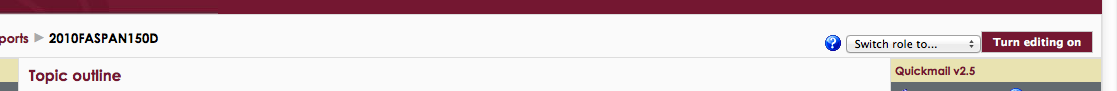 Add an Activity-  Click on Quiz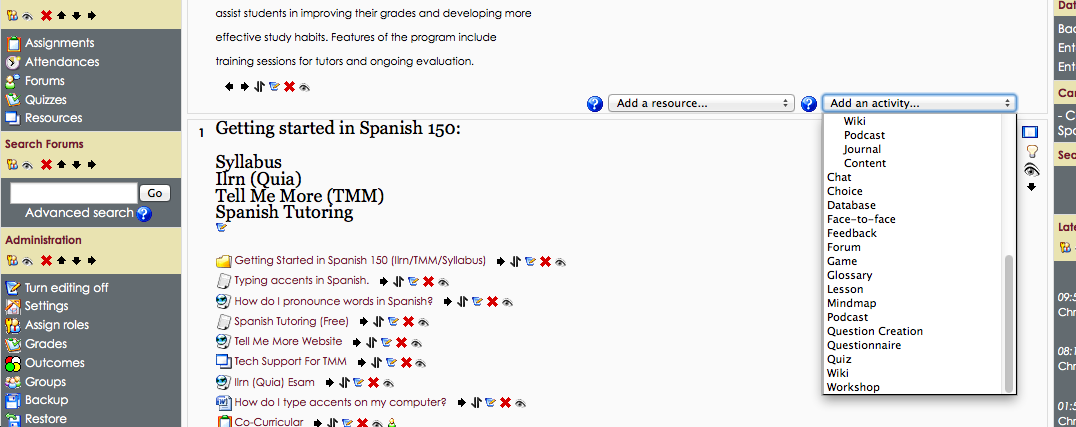 Add your new Quiz (Assessment)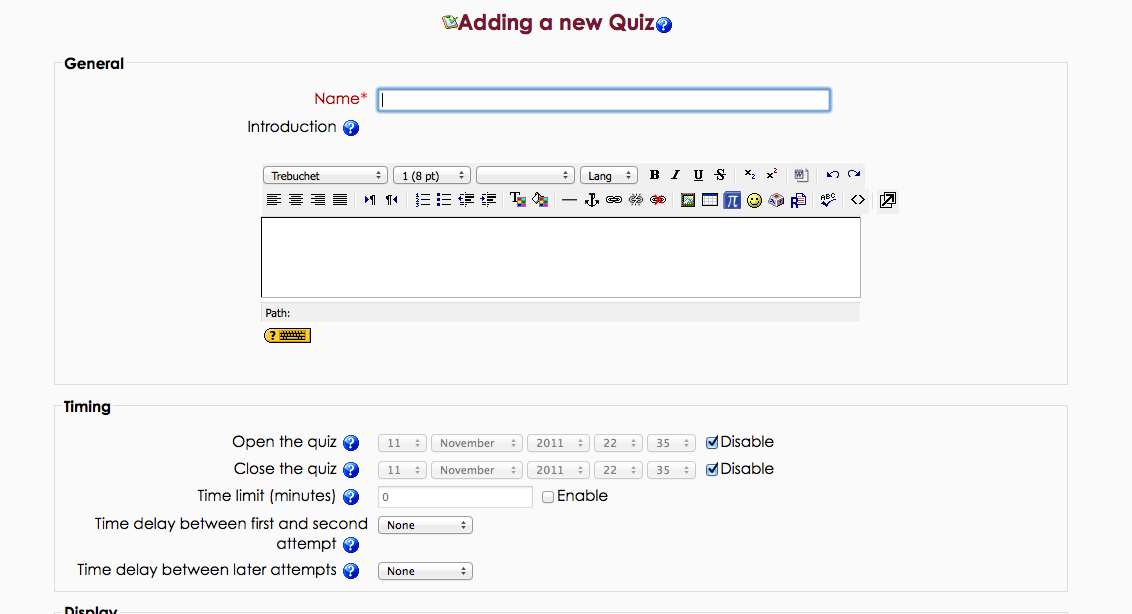 Uncheck all of the boxes (until all students have taken the assessment) and Change Grade Category to Quizzes, Tests, Etc…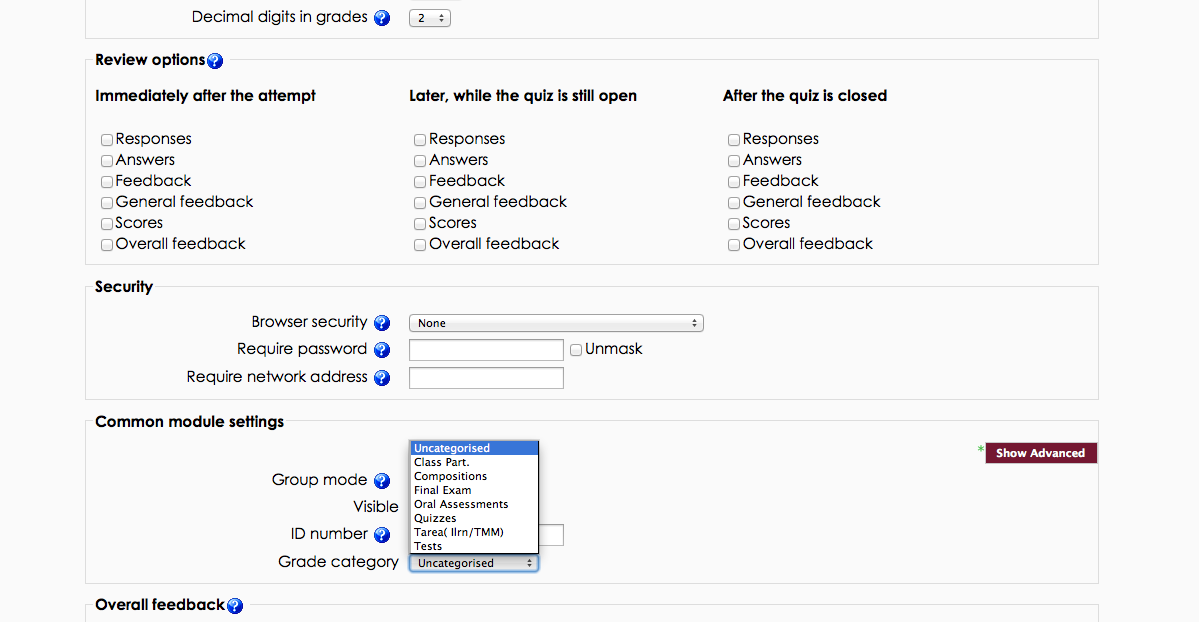 Start adding questions to the Question Bank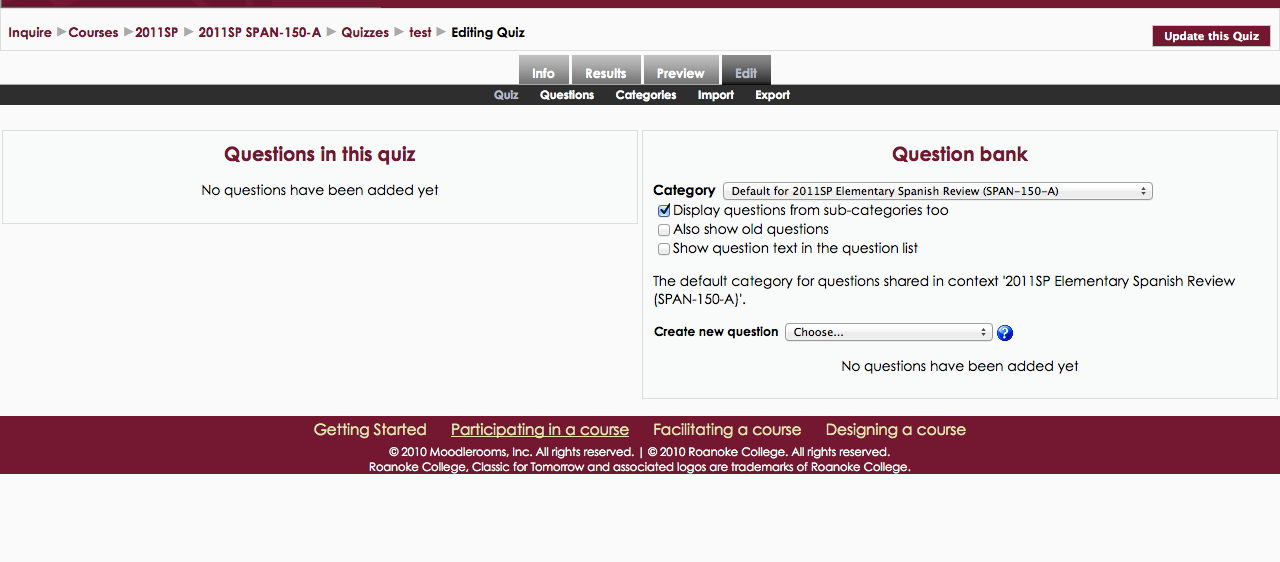 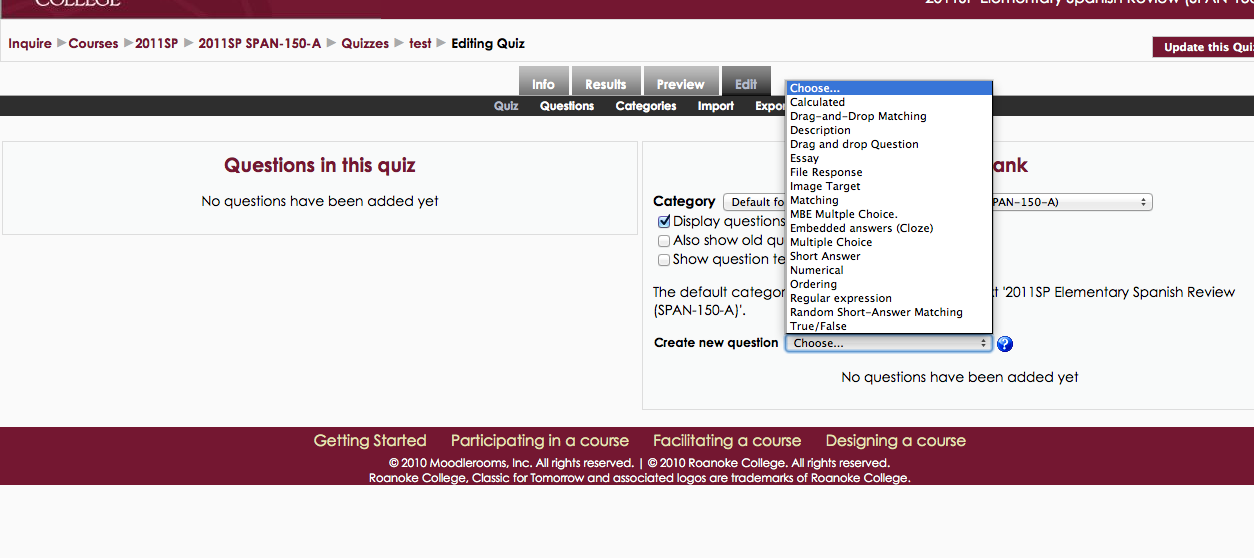 Add the correct answer and the grade of 100%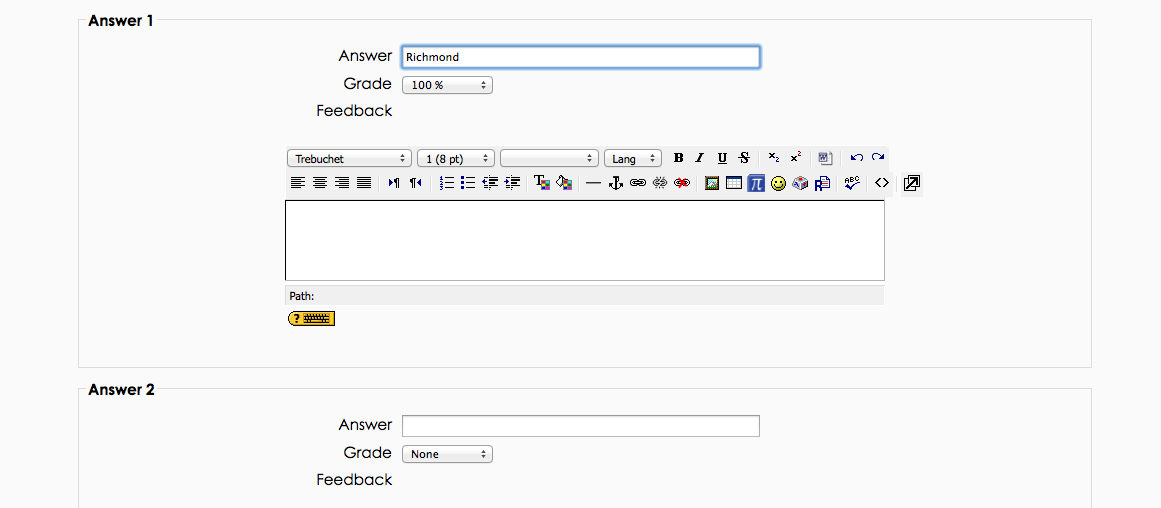 Create your next question.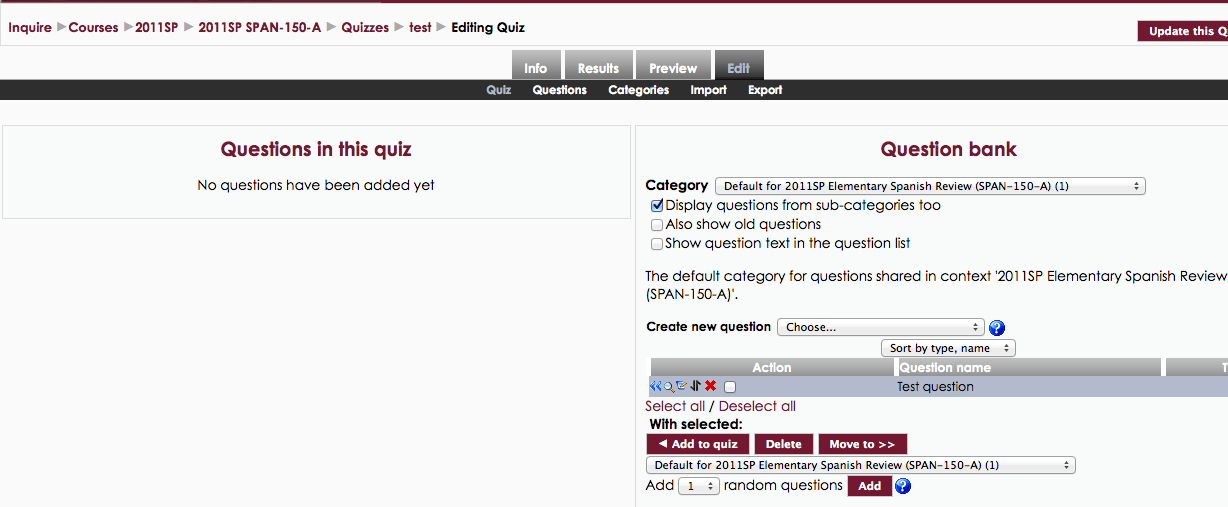 Once you finished, SELECT ALL and CLICK ON ADD TO QUIZ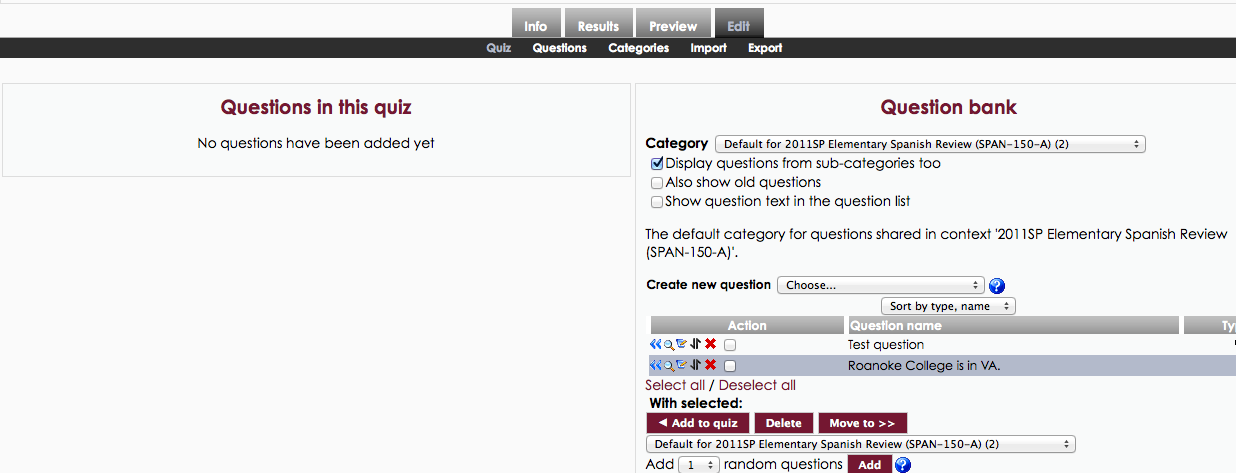 Adjust the points if needed and click on SAVE CHANGES.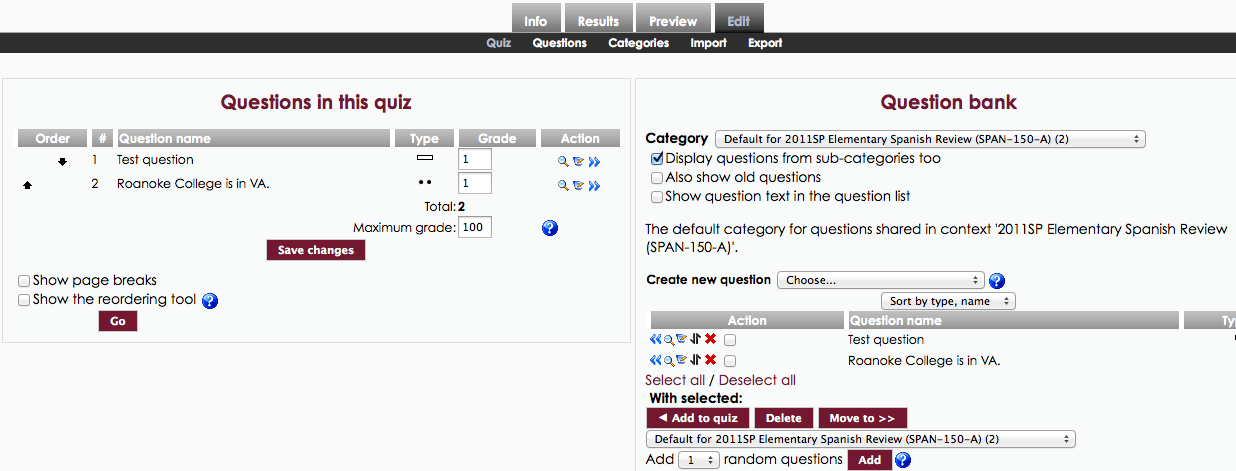 You can now PREVIEW THE ASSESSMENT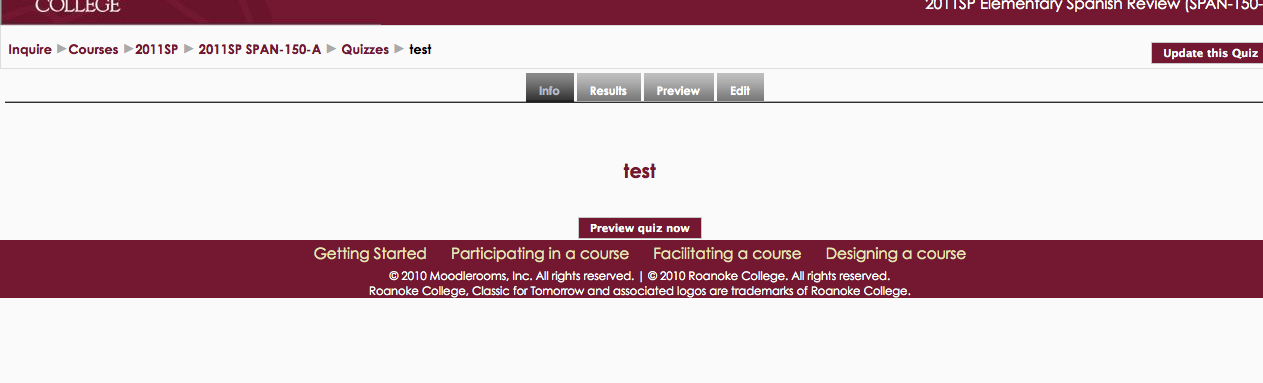 Click on the paper and pencil to edit any question.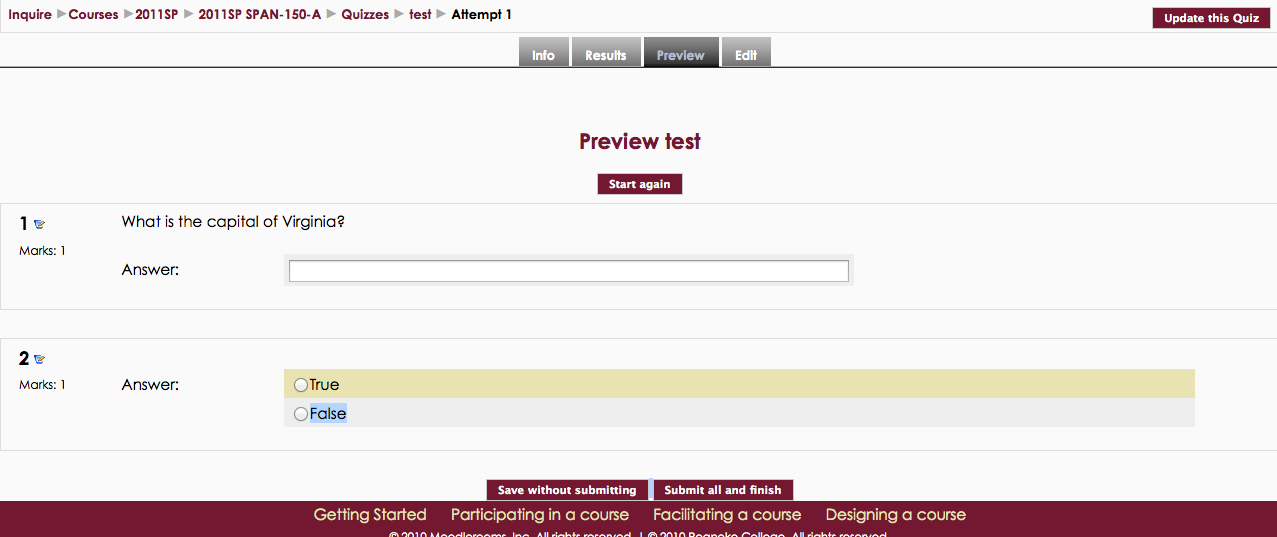 For the best results:Use FIREFOX  Students may not open other pages or use the back page button.   Use a passwordMake a couple of paper copies just in case there is a problem Provide feedback (in settings) once you have graded all sectionsGive students scrap paper